 PRESENTATION DE L’associationNom de l’association 	Adresse de son siège 	Code postal 	 Commune  	Téléphone 	Fax 	 e-mail 	N° SIREN 	Identification de la personne ayant qualité pour engager l’association :NOM 	Prénom 	Fonction 	Téléphone 	Fax 	e-mail 	Identification du responsable du dossier : (personne à contacter)NOM 	Prénom 	Fonction 	Téléphone 	Fax 	e-mail 	But de l’association : ......................................................................................................................................................................................................................................................................................................................................................................................................................................................................................................................................Territoire ciblé : Urbain			 Rural Départemental		 Régional		 Autre (préciser) :L’association est-elle rattachée à une structure ?       Oui		 Non Association régionale		 Fédération Association nationale		 UnionL’association est-elle reconnue d’utilité publique ?       Oui		 NonL’association dispose-t-elle d’un commissaire aux comptes ?       Oui		 NonPublics concernés par les activités : Personnes en situation de handicap	 Personnes atteintes de pathologies graves, chroniques ou invalidantes Personnes hospitalisées	 Personnes en situation de fragilité sociale Nombre d’adhérents : ...............................................Moyens humains de l’association :Objet de la demande de subvention Fonctionnement général de l’association     		   	Action spécifique	 Subvention de fonctionnement de l’association(A préciser les actions mises en place)1) Informations – Documentation : - Congrès : …………………………………………………………………………………………- Réunions : ………………………………………………………………………………………….- Consultations : …………………………………………………………………………………….- Visites : …………………………………………………………………………………………..- Communication (journaux, bulletins, revues, tracts) : …………………………………………- Formations : ………………………………………………………………………………………2) Aides diverses en faveur des adhérents :- Financière : ………………………………………………………………………………………- Partenariat : ………………………………………………………………………………………- Emploi : …………………………………………………………………………………………..- Logement : ………………………………………………………………………………………- Accueil : …………………………………………………………………………………………..- Autres : ……………………………………………………………………………………………3) Loisirs organisés en faveur des adhérents :  - Voyages/sorties …………………………………………………………………………………..- Ateliers : ………………………………………………………………………………………….- Animations …………………………………………………………………………………………- Autres loisirs : ...............................................................................................4) Autres types d’action :..................................................................................................................................................................................................................................................................................................BUDGET PREVISIONNEL EQUILIBRE DE FONCTIONNEMENT GENERAL	AnNEE : Si votre association est soumise aux obligations du plan comptable, vous n’avez pas besoin de remplir cette partie, mais vous joindrez une copie de votre budget prévisionnel approuvé par les instances statutaires, si celui –ci est établi en respectant la nomenclature du plan comptable associatif. SUBVENTION SOLLICITEE AUPRES DE LA CARSAT Première demande                      Renouvellement                                     Montant sollicité : 	Subvention destinée à la réalisation d’une action spécifiqueIntitulé de l’action : Type d’action :Aide aux personnes en situation de handicap Aide aux personnes atteintes de pathologies graves, chroniques ou invalidantesAide aux personnes en situation de fragilisation sociale et sanitaireAide à l’accès aux soins et aux droits notamment via le numériqueAide à la prévention de la désinsertion professionnelleAutresS’agit-il pour l’Association d’une nouvelle action ?        Oui		 Non
S’agit-il de la poursuite ou de l’extension d’une action menée antérieurement ?    Oui		 Non

S’inscrit-t-elle dans le cadre d’une politique publique (par exemple une mission de l’Etat, orientation régionale, etc.) ?          Oui		 Non

Si OUI laquelle :Contexte/diagnostic :Descriptif de l’action (descriptif du projet, date de mise en œuvre, moyens et durée de l’action…) ou joindre le projet :Objectifs opérationnels :Public(s) cible(s) et nombre de personnes bénéficiaires de l’action : Territoire d’intervention : Moyens affectés à l’action :Moyens humains :Moyens matériels (préciser) :Partenaires du projet : (joindre éventuellement les conventions ou chartes de partenariat)Décrire la méthode d’évaluation prévue pour l’action en remplissant le tableau ci-dessous:BUDGET PRÉVISIONNEL EQUILIBRÉ DE L’ACTION       		ANNÉE :Nous joindre une copie du budget prévisionnel de l’action ou compléter le tableau ci-dessous.➀ joindre devis éventuels ➁ justificatifs des subventions sollicitées ou accordées SUBVENTION SOLLICITEE AUPRES DE LA CARSAT Première demande                      Renouvellement                                     Montant sollicité : 	ATTESTATION D’EXACTITUDE DES INFORMATIONS TRANSMISESJe soussigné(e) ____________________________En ma qualité de _____________________________De la structure : _____________________________Certifie :     - que la structure est à jour de ses obligations administratives, comptables, sociales et fiscales (déclarations et paiements correspondants) ;    - l'exactitude des renseignements et éléments transmis dans le présent formulaire.Fait à : ___________			Le : Signature 	Cachet de la structureListe des pièces à joindre au dossierstatuts de l’association pour une 1ère demande ; pour un renouvellement seulement s’ils ont été modifiés liste des responsables de l’associationrapport d’activité, bilan financier et compte de résultats de l’année précédente attestation de versement des cotisations à l’Urssaf de l’exercice écouléBudget prévisionnelRelevé d’identité bancaire ou postal originalParapher et souscrire au Contrat d’Engagement Républicain joint en annexe 1Copie convention ou charte de partenariat Conditions de participation de la Carsat au soutien financier des associationsLors de sa séance du 26 février 2003, le Conseil d’administration de la Carsat a décidé de soutenir financièrement les associations à vocation régionale, sanitaire ou médico-sociale.En outre, en lien avec la Lettre-Réseau LR-DDO-128/2011 de la Cnam, la Carsat Bourgogne Franche-Comté peut vous allouer des subventions si vous êtes une association qui intervient sur l’ensemble de la région Bourgogne Franche-Comté ou sur plusieurs départements de cette région, œuvrant dans les domaines suivants :aide aux personnes en situation de handicap aide aux malades aide aux personnes en situation de fragilisation sociale et sanitaireaide à la prévention de la désinsertion professionnellesoutien aux acteurs locaux œuvrant pour l’accès aux droits via le développement des actions d’inclusion numériqueCe soutien se traduit par l’attribution :d’une subvention annuelle de fonctionnement dans le cadre de conventions à durée déterminée,ou d’une subvention sur contrat d’objectif.Les demandes pour l’année doivent être reçues avant le 15 mai. Elles sont instruites par les services techniques de la Carsat avant avis de la commission d’Action Sanitaire et Sociale et décision du Conseil d’Administration de la Carsat Bourgogne – Franche-Comté.En cas d’accord d’une subvention, les modalités de partenariat entre la Carsat et le bénéficiaire de la subvention font l’objet d’une convention qui finalise les droits et obligations de chacun. Le montant de l’aide attribuée ne pourra en aucun cas excéder 50 % du budget global de l’opération.CARSAT Bourgogne - Franche-Comté21044 DIJON CEDEXDépartement Action SocialeService Pilotage et Systèmes d’InformationPersonne à contacter :  Mariette De Freitas 03 80 33 11 65e-mail : mariette.de-freitas@carsat-bfc.fr              prets.subventions@carsat-bfc.fr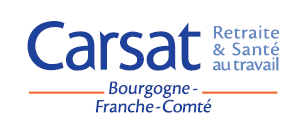 demande de subvention « Action sanitaire et sociale » en faveur des associationsMoyens humainsStatut (salarié, bénévole, prestataire)Equivalent temps plein (ETP)CompétencesInternesExternesCHARGESMONTANT PRODUITSMONTANT 60 – ACHATS70 – VENTES DE PRODUITS FINIS, PRESTATIONS DE SERVICESEtudes et prestations de servicesPrestations de servicesFournitures de bureauProduits des activités annexesAutres61 – SERVICES EXTERIEURS74 – SUBVENTIONS (préciser les financeurs)LocationsCarsat (préciser obligatoirement le montant de subvention sollicité) Charges locatives et de copropriétéEntretien et réparationsAssuranceDocumentationDivers62 – AUTRES SERVICES EXTERIEURSRémunérations d’intermédiaires et honorairesPublicité, publications, relations publiquesDéplacements, missions et réceptionsFrais postaux et frais de télécommunicationsServices bancairesDivers63 – IMPOTS, TAXESImpôts, taxes et versements assimilés sur rémunérationsAutres impôts et taxes64 – CHARGES DE PERSONNELRémunérations du personnelCharges socialesAutres charges socialesAutres charges de personnel65 – AUTRES CHARGES DE GESTION COURANTE75 – AUTRES PRODUITS DE GESTION COURANTECotisations (liées à la vie statutaire)CotisationsAutres67 – CHARGES EXCEPTIONNELLES76 – PRODUITS FINANCIERS68 – DOTATIONS AUX AMORTISSEMENTS, PROVISIONS ET ENGAGEMENTS77 – PRODUITS EXCEPTIONNELS78 – REPRISES SUR AMORTISSEMENTS ET PROVISIONSTOTAL CHARGES PREVISIONNELLESTOTAL PRODUITS PREVISIONNELSMoyens humainsStatut (salarié, bénévole, prestataire)Equivalent temps plein (ETP)CompétencesInternesExternesObjectifs initiaux Indicateurs (qualitatif : nombre, taux, etc. ou qualitatif : assiduité, …)Outils :(exemples : Questionnaires, grille de recueil, feuille de présence, tableau de bord, etc.)CHARGESMONTANT PRODUITSMONTANT 60 – ACHATS70 – VENTES DE PRODUITS FINIS, PRESTATIONS DE SERVICESEtudes et prestations de servicesPrestations de servicesFournitures de bureauProduits des activités annexesAutres61 – SERVICES EXTERIEURS74 – SUBVENTIONS (préciser les financeurs)LocationsCarsat (préciser obligatoirement le montant de subvention sollicité) Charges locatives et de copropriétéEntretien et réparationsAssuranceDocumentationDivers62 – AUTRES SERVICES EXTERIEURSRémunérations d’intermédiaires et honorairesPublicité, publications, relations publiquesDéplacements, missions et réceptionsFrais postaux et frais de télécommunicationsServices bancairesDivers63 – IMPOTS, TAXES75 – AUTRES PRODUITS DE GESTION COURANTEImpôts, taxes et versements assimilés sur rémunérationsCotisationsAutres impôts et taxesAutres64 – CHARGES DE PERSONNELRémunérations du personnelCharges socialesTOTAL CHARGES PREVISIONNELLESTOTAL PRODUITS PREVISIONNELS